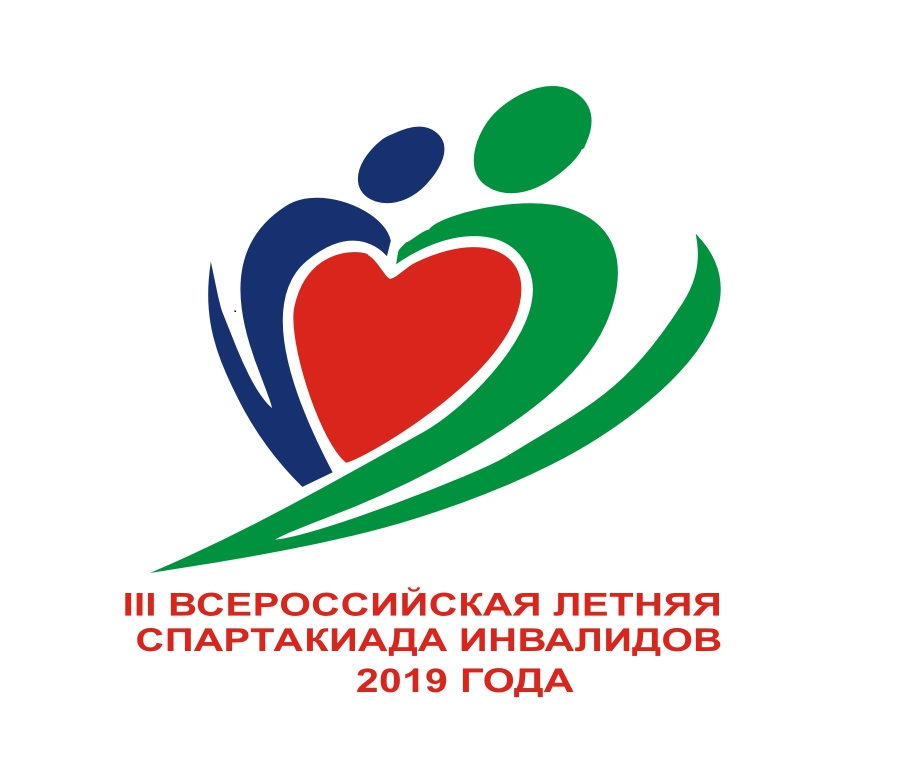 ____________________________________________________________________________________ИНФОРМАЦИОННЫЙ БЮЛЛЕТЕНЬ № 217 июля 2019 года____________________________________________________________________________________Продолжаются финальные соревнования III Всероссийской летней Спартакиады инвалидов.На сегодняшний день закончились соревнования в спорте слепых (дзюдо) и в бочча (класс ВС4).Ход общекомандного первенства среди сборных команд субъектовРоссийской Федерации на 18.07.2019 (с учетом пересчета количества очков в плавании (все нозологии)Количество медалей и призовых мест среди команд субъектовРоссийской Федерации 16-17.07.2019г. Йошкар-Ола 										16 июля 2019годЮноши, 100м На спине (S10)Юноши, 100м На спине (S9)Юноши, 100м На спине (S8)Юноши, 100м На спине (S7)Юноши, 100м На спине (S6)Девушки, 100м На спине (S10-S9)Девушки, 100м На спине (S8)Девушки, 100м На спине (S7)Девушки, 100м На спине (S6)Девушки, 100м На спине (S6)г. Йошкар-Ола 										17 июля 2019годЮноши, 100м Брасс(SВ9)Юноши, 100м Брасс (SВ8)Юноши, 100м Брасс (SВ6-SB7)Юноши, 100м Брасс (SВ4-SB5)Девушки, 100м Брасс (SВ9)Девушки, 100м Брасс (SВ8)Девушки, 100м Брасс (SВ6-SB7)Девушки, 100м Брасс (SВ4-SB5)Количество медалей и призовых мест среди команд субъектовРоссийской Федерации по итогам 16.07.2019г. Йошкар-Ола 										16июля  2019Юноши,100м Баттерфляй (14-18лет)Девушки, 100м Баттерфляй (14-18лет)Юноши, 50м Брасс (14-18лет)Девушки, 50м Брасс (14-18лет)Юноши, 50м На спине (14-18лет)Девушки, 50м На спине (14-18лет)Количество медалей и призовых мест среди команд субъектовРоссийской Федерации 16-17.07.2019г. Йошкар-Ола 										16 июля 2019 годЮноши, 50м На спине (14-18лет)Дистанция 13 (В1)Девушки, 50м На спине (14-18лет)Дистанция 14 (В1)Юноши, 50м На спине (14-18лет)Дистанция 15 (В2)Девушки, 50м На спине (14-18лет)Дистанция 16 (В2)Юноши, 50м На спине (14-18лет)Дистанция 17 (В3)Девушки, 50м На спине (14-18лет)Дистанция 18 (В3)Юноши, 100м Брасс (14-18лет)Дистанция 19 (В1)Девушки, 100м Брасс (14-18лет)Дистанция 20 (В1)Юноши, 100м Брасс (14-18лет)Дистанция 21 (В2)Девушки, 100м Брасс (14-18лет)Дистанция 22 (В2)Юноши, 100м Брасс (14-18лет)Дистанция 23 (В3)Девушки, 100м Брасс (14-18лет)Дистанция 24 (В3)г. Йошкар-Ола 										17 июля 2019 годЮноши, 50м Вольный стиль (14-18лет)B1Девушки, 50м Вольный стиль (14-18лет)B1Юноши, 50м Вольный стиль (14-18лет)B2Девушки, 50м Вольный стиль (14-18лет)B2Юноши, 50м Вольный стиль (14-18лет)B3Девушки, 50м Вольный стиль (14-18лет)B3Смешанный 4*100м (14-18лет)Количество медалей и призовых мест среди команд субъектовРоссийской Федерации 16-17.07.2019г. Йошкар-Ола 										16 июля 2019 годЮноши, Толкание ядра (14-18лет)F34Юноши, Толкание ядра (14-18лет)F57Юноши, Толкание ядра (14-18лет)F36Юноши, Толкание ядра (14-18лет)F37Юноши, Толкание ядра (14-18лет)F44Юноши, Толкание ядра (14-18лет)F46-F47Девушки, Толкание ядра (14-18лет)F34Девушки, Толкание ядра (14-18лет)F35-F36Девушки, Толкание ядра (14-18лет)F37г. Йошкар-Ола									 17 июля 2019 годЮноши, Бег 1500м (14-18лет)T35-T36Юноши, Бег 1500м (14-18лет)T37-T38Юноши, Бег 1500м (14-18лет)T46Юноши, Бег 200м (14-18лет)T35Юноши, Бег 200м (14-18лет)T36Юноши, Бег 200м (14-18лет)T37Юноши, Бег 200м (14-18лет)T38Юноши, Бег 200м (14-18лет)T46Юноши, Бег 200м (14-18лет)T54-T53Девушки, Бег 200м (14-18лет)T35Девушки, Бег 200м (14-18лет)T36Девушки, Бег 200м (14-18лет)T37Количество медалей и призовых мест среди команд субъектовРоссийской Федерации 16.07.2019Йошкар-Ола 										16 июля 2019 годДевушки, Бег 100м  14-18 лет (B1)Девушки, Бег 100м  14-18 лет (B2)Девушки, Бег 100м  14-18 лет (B3)Юноши, Бег 100м  14-18 лет (B1)Юноши, Бег 100м  14-18 лет (B2)Юноши, Бег 100м  14-18 лет (B3)Девушки, Бег 1500м  14-18 лет (B1)Девушки, Бег 1500м  14-18 лет (B2)Девушки, Бег 1500м  14-18 лет (B3)Юноши, Бег 1500м  14-18 лет (B1)Юноши, Бег 1500м  14-18 лет (B2)Юноши, Бег 1500м  14-18 лет (B3)Количество медалей и призовых мест среди команд субъектовРоссийской Федерации 16.07.2019г. Йошкар-Ола 										16 июля 2019 годЮноши, Бег 200м 14-18 лет Девушки, Бег 200м 14-18 лет Девушки, Прыжок в длину 14-18 лет Количество медалей и призовых мест среди команд субъектовРоссийской Федерации 16.07.2019г. Йошкар-Ола 										16 июля 2019 годДевушки, Прыжок в длину 14-18 лет Юноши, Прыжок в длину 14-18 лет Голбол.     ¼ финал.(ю). Краснодарский край-Тамбовская область. 11-1     ¼ финал.(ю). Липецкая область-Москва. 23-21     1/2 финал.(д). Краснодарский край-Республика Татарстан. 16-6     1/2 финал.(д). Липецкая область-Московская область. 13-10     Игра за 5-8 место.(ю). Свердловская область-Тамбовская область. 17-7     Игра за 5-8 место.(ю). Москва – Московская область. 16-15     1/2 финал.(ю). Республика Адыгея – Нижегородская область. 17-20     1/2 финал.(ю). Краснодарский край-Липецкая область. 12-2     Игра за 7-8 место. (ю). Тамбовская область-Московская область. 9-19     Игра за 5-6 место. (ю). Свердловская область-Москва. 8-11РАСПИСАНИЕ СОРЕВНОВАНИЙ НА 18 ИЮЛЯ 2019 ГОДАПлавание ПОДА – 10:00 – 11:00Плавание -  спорт слепых – 12:00 – 14:00Плавание – спорт глухих – 15:00 – 16:00Легкая атлетика –09:00 – 13:00 (все классы)Голбол – 10:00 – 15:0010-00.     Игра за 3-4 место. (д). Республика Татарстан – Московская область.11-00.     Игра за 3-4 место. (ю). Республика Адыгея – Липецкая область.12-00.     Финал.(д). Краснодарский край – Липецкая область.13-00.     Финал.(ю). Нижегородская область – Краснодарский край.Футбол среди лиц с заболеванием ЦП10.00  Матч за 5-8 место  3 место группа «Б»– 4место группа «А»Республика Татарстан  -   Нижегородская область12.00  Матч за 5-8 место  4 место группа «Б» - 3 место группа «А»Московская область  Ленинградская область14.00  Полуфинал - 1место группа «А» -2место группа «Б» Москва–Санкт-Петербург16.00  Полуфинал - 2место группа «А» - 1 место группа «Б»                                                   Удмуртская Республика-  РСО-АланияНастольный теннис:10-00	Парные соревнования (спорт глухих)		Юноши, девушки, смешанные10-00	Одиночные соревнования (спорт лиц с ЛИН) 		Юноши и девушки. Финальная сетка14-00	Одиночные соревнования (спорт лиц с ПОДА). Финалы.Бочча – 10:00 – 17:0012:30 – ВС2 – ½ финала             ВС1 – ½ финала15.00 – ВС2 – матч за 3-4 место             ВС2 – матч за 1-2 место             ВС1 – матч за 3-4 место             ВС1 – матч за 1-2 место________________________________________________________________________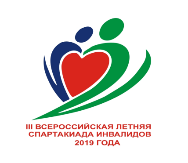 Следующий бюллетень выйдет 18 июля 2019 г.Главный секретариат Спартакиады________________________________________________________________________________ ___Координаты Главного секретариата:Главный секретариат Спартакиады работает в г. Йошкар-Ола, теннисный корт стадиона «Дружба», 1 этаж, комната №162Телефон: 8-499-941-13-09Электроннаяпочта: spartakiada@inbox.ru			junior_sport@mail.ru1Свердловская область6989,42Москва6910,53Республика Башкортостан6489,94Челябинская область5925,15Краснодарский край4910,56Московская область4776,47Красноярский край4195,08Алтайский край4192,99Санкт-Петербург4167,610ХМАО-Югра4000,811Тульская область3512,512Саратовская область3426,813Республика Марий Эл3271,214Пермский край3235,315Удмуртская Республика3136,816Воронежская область2820,317Калужская область2770,818Омская область2745,019Тюменская область2466,020Чувашская Республика2029,021Костромская область1859,022Ростовская область1819,523Ставропольский край1723,024Кировская область1594,525Новосибирская область1428,526Нижегородская область1375,527Ульяновская область1332,828Республика Татарстан1310,529Архангельская область1206,530Рязанская область1167,531Ярославская область1099,532Оренбургская область987,333Республика Мордовия840,034Пензенская область736,535Вологодская область721,036Мурманская область686,837Волгоградская область633,338Севастополь621,039Хабаровский край595,040Липецкая область532,541Республика Крым520,042Смоленская область501,043Республика Саха (Якутия)465,044Республика Северная Осетия-Алания397,045Томская область331,546Курганская область248,047Магаданская область204,548Тамбовская область196,049Белгородская область180,050Республика Калмыкия180,051Сахалинская область144,852Калининградская область142,553Тверская область140,854Ивановская область122,055Ямало-Ненецкий АО100,556Республика Карелия79,557Новгородская область33,058Амурская область30,559Псковская область11,060Республика Коми4,061Орловская область2,062Кемеровская область0,063Ленинградская область0,064Республика Адыгея0,065Республика Хакасия0,0ПОБЕДИТЕЛИ И ПРИЗЕРЫПлавание ПОДАМестоФамилия ИмяДата рожденияСубъектРоссийской ФедерацииРезультатЗолотоБрежнев Олег2004Республик Мордовия1:10.60СереброРедькин Данил2003Омская область1:11.54БронзаПопов Максим2002Алтайский край1:12.74МестоФамилия ИмяДата рожденияСубъектРоссийской ФедерацииРезультатЗолотоГришин Федор2004Тульская область1:16.33СереброСереда Даниил2002Челябинская область1:19.48БронзаМозуль Владимир2004Севастополь1:21.94МестоФамилия ИмяДата рожденияСубъектРоссийской ФедерацииРезультатЗолотоЕршов Никита2003Красноярский край1:30.45СереброБубнов Егор2003Волгоградская область1:31.92БронзаДрогунов Александр2004Хабаровский край1:38.66МестоФамилия ИмяДата рожденияСубъектРоссийской ФедерацииРезультатЗолотоМитюгин Матвей2003Омская область1:30.89СереброГаринов Иван2004Архангельская область1:58.99БронзаЗайцев Егор2004ХМАО2:09.65МестоФамилия ИмяДата рожденияСубъектРоссийской ФедерацииРезультатЗолотоМелехинВадим2001Алтайский край1:32.21СереброКромлев Илья2002Ярославская область2:02.07БронзаМишкин Никита2004Московская область2:06.81МестоФамилия ИмяДата рожденияСубъектРоссийской ФедерацииРезультатЗолотоКалачкина Светлана2004Москва1:25.66СереброТитова Анна2003Челябинская область1:26.38БронзаМайбородина Дарья2004Воронежская область1:27.22МестоФамилия ИмяДата рожденияСубъектРоссийской ФедерацииРезультатЗолотоВоронцова Татьяна2001Красноярский край1:47.91СереброМальгина Мария2001Пермский край1:50.20БронзаНиконова Карина2005ХМАО1:50.38МестоФамилия ИмяДата рожденияСубъектРоссийской ФедерацииРезультатЗолотоГильвановаДарина2004Республика Башкортостан1:47.35СереброСуркова Мария2004Москва1:51.68БронзаШепелева Дарья2004Омская область2:15.13МестоФамилия ИмяДата рожденияСубъектРоссийской ФедерацииРезультатЗолотоФедосеенкова Полина2003Омская область2:11.46СереброБибарсова Эльмира2001Саратовская область2:33.26БронзаФедурина Галина2005Архангельская область2:39.49МестоФамилия ИмяДата рожденияСубъектРоссийской ФедерацииРезультатЗолотоФедосеенкова Полина2003Омская область2:11.46СереброБибарсова Эльмира2001Саратовская область2:33.26БронзаФедурина Галина2005Архангельская область2:39.49ПОБЕДИТЕЛИ И ПРИЗЕРЫПлавание ПОДАМестоФамилия ИмяДата рожденияСубъектРоссийской ФедерацииРезультатЗолотоПопов Максим2002Алтайский край1:18.26СереброФерзиевБасир2003Саратовская область1:22.72БронзаРедькин Данил2003Омская область1:29.96МестоФамилия ИмяДата рожденияСубъектРоссийской ФедерацииРезультатЗолотоЩербань Антон2005Московская область1:26.84СереброГришин Федор2004Тульская область1:32.37БронзаЦиркунов Данил2001Краснодарский край1:32.98МестоФамилия ИмяДата рожденияСубъектРоссийской ФедерацииРезультатЗолотоЕршов Никита2003Красноярский край 1:48.13СереброМитюгин Матвей2003Омская область2:04.89БронзаГаринов Иван2004Архангельская область2:10.17МестоФамилия ИмяДата рожденияСубъектРоссийской ФедерацииРезультатЗолотоПавлов Никита2005Архангельская область2:03.64СереброЕвсеенко Михаил2003Москва2:20.45БронзаЛузянин Олег2003Новосибирская область2:30.79МестоФамилия ИмяДата рожденияСубъектРоссийской ФедерацииРезультатЗолотоКалачкина Светлана2004Москва1:29.88СереброШилова Мария2004Тюменская область1:34.03БронзаТитова Анна2003Челябинская область1:41.29МестоФамилия ИмяДата рожденияСубъектРоссийской ФедерацииРезультатЗолотоМайбородина Дарья2004Воронежская область1:42.35СереброЛарькина Ангелина2004Тульская область2:14.11БронзаФазлы Анастасия2003Воронежская область2:19.04МестоФамилия ИмяДата рожденияСубъектРоссийской ФедерацииРезультатЗолотоСуркова Мария2004Москва2:21.24СереброФедосеенкова Полина2003Омская область2:25.05БронзаНиеонова Карина2005ХМАО2:26.99МестоФамилия ИмяДата рожденияСубъектРоссийской ФедерацииРезультатЗолотоФедурина Галина2005Архангельская область2:46.91СереброРоленькова Ванесса2004Калужская область3:11.20БронзаСавина Софья2003Свердловская область4:56.49ПОБЕДИТЕЛИ И ПРИЗЕРЫПлавание спорт глухихМестоФамилия ИмяДата рожденияСубъектРоссийской ФедерацииРезультатЗолотоСкосырский Степан2004Томская область1:02.25СереброТимашков Максим2003Смоленская область 1:04.21БронзаЛепешкин Даниил2004Москва1:07.29МестоФамилия ИмяДата рожденияСубъектРоссийской ФедерацииРезультатЗолотоШтейникова Дарья2004ХМАО1:20.18СереброОстрецова Татьяна2004Москва1:26.93БронзаТоросян Ольга2003Тульская область1:28.39МестоФамилия ИмяДата рожденияСубъектРоссийской ФедерацииРезультатЗолотоЛепешкин Даниил2004Москва34.02СереброАнтропов Максим2001ЯНАО34.28БронзаМатюшкин Федор2003Саратовская область34.39МестоФамилия ИмяДата рожденияСубъектРоссийской ФедерацииРезультатЗолотоТюпина Ирина2004Тульская область40.48СереброЖелонкина Полина2002Республика Марий Эл41.59БронзаШтейникова Дарья2004ХМАО41.94МестоФамилия ИмяДата рожденияСубъектРоссийской ФедерацииРезультатЗолотоКоняев Дмитрий2004Тульская область31.44СереброЛепешкин Даниил2004Москва33.04БронзаЯрунин Владимир2002Красноярский край33.37МестоФамилия ИмяДата рожденияСубъектРоссийской ФедерацииРезультатЗолотоЧернухина Елизавета2004Ростовская область36.89СереброФомина Полина2004Ростовская область38.90БронзаСавчук Алена2003Москва39.67ПОБЕДИТЕЛИ И ПРИЗЕРЫПлавание спорт слепыхМестоФамилия ИмяДата рожденияСубъектРоссийской ФедерацииРезультатЗолотоКарнаухов Игорь2003Москва36.84СереброЭнтентеев Дмитрий2003Удмуртская область39.25БронзаБоронин Дмитрий2003Московская область40.93МестоФамилия ИмяДата рожденияСубъектРоссийской ФедерацииРезультатЗолотоРахимова Камилла2002Республика Башкортостан40.24СереброБулатова Милена2003Республика Башкортостан49.46БронзаГолосова Кристина 2004Липецкая область50.41МестоФамилия ИмяДата рожденияСубъектРоссийской ФедерацииРезультатЗолотоПрудченко Владислав2002Тюменская область33.94СереброФедорин Никита2003Красноярский край35.03БронзаЧижиков Михаил2004Республика Марий Эл35.64МестоФамилия ИмяДата рожденияСубъектРоссийской ФедерацииРезультатЗолотоАбрамова Анастасия2005Челябинская область45.77СереброПавлова Кристина2003Ставропольский край49.91МестоФамилия ИмяДата рожденияСубъектРоссийской ФедерацииРезультатЗолотоСоломенников Анатолий2002Красноярский край34.91СереброКузьмин Егор2004Удмуртская республика36.81БронзаКоваль Владислав2005Москва37.76МестоФамилия ИмяДата рожденияСубъектРоссийской ФедерацииРезультатЗолотоКоржавина Елена2004Калужская область37.07СереброАйнетдинова Ирина2001Москва39.37БронзаРоговая Дана2005Воронежская область45.83МестоФамилия ИмяДата рожденияСубъектРоссийской ФедерацииРезультатЗолотоБоронин Дмитрий2003Московская область1:27.88СереброКорноухов Игорь2003Москва1:59.90МестоФамилия ИмяДата рожденияСубъектРоссийской ФедерацииРезультатЗолотоРахимова Камилла2002Республика Башкортостан2:00.50СереброПарпиева Регина2001Нижегородская область2:04.24БронзаВласова Дарья2001Московская область2:29.19МестоФамилия ИмяДата рожденияСубъектРоссийской ФедерацииРезультатЗолотоСалихов Булат2003Удмуртская республика1:19.09СереброПрудченко Владислав2002Тюменская область1:19.15БронзаКузьмин Дмитрий2002Санкт-Петербург1:32.33МестоФамилия ИмяДата рожденияСубъектРоссийской ФедерацииРезультатЗолотоКалайдина Полина2003Омская область1:31.24СереброПавлова Кристина2003Ставропольский край1:52.88БронзаАбрамова Анастасия2005Челябинская область2:06.68МестоФамилия ИмяДата рожденияСубъектРоссийской ФедерацииРезультатЗолотоФомичев Илья2003Красноярский край1:19.66СереброАрхаров Глеб2001Омская область1:22.08БронзаЕвтушенко Максим2004Саратовская область1:33.61МестоФамилия ИмяДата рожденияСубъектРоссийской ФедерацииРезультатЗолотоАйнетдиннова Ирина2001Москва1:49.03СереброПавлова Валерия 2003Ставропольский край1:52.86БронзаВоронько Наталья2004Санкт-Петеребург2:16.13ПОБЕДИТЕЛИ И ПРИЗЕРЫПлавание. Спорт слепыхМестоФамилия ИмяДата рожденияСубъектРоссийской ФедерацииРезультатЗолотоБоронин Дмитрий2003Московская область31.84СереброКарнаухов Игорь2003Москва32.87БронзаЭнтентеев Дмитрий2003Удмуртская республика34.41МестоФамилия ИмяДата рожденияСубъектРоссийской ФедерацииРезультатЗолотоРахимова Камилла2002Республика Башкортостан39.10СереброБулатова Милена2003Республика Башкортостан50.55БронзаНовикова Ульяна2004Москва51.09МестоФамилия ИмяДата рожденияСубъектРоссийской ФедерацииРезультатЗолотоЧижиков Михаил2004Республика Марий Эл29.36СереброФедорин Никита2003Красноярский край29.67БронзаСалихов Булат2003Удмуртская республика30.50МестоФамилия ИмяДата рожденияСубъектРоссийской ФедерацииРезультатЗолотоАбрамова Анастасия2005Челябинская область37.90СереброПавлова Кристина2003Ставропольский край42.75МестоФамилия ИмяДата рожденияСубъектРоссийской ФедерацииРезультатЗолотоСоломенников Анатолий2002Красноярский край27.86СереброКузьмин Егор2004Удмуртская республика28.59БронзаАрхаров Глеб2001Омская область30.32МестоФамилия ИмяДата рожденияСубъектРоссийской ФедерацииРезультатЗолотоКоржавина Елена2004Калужская область32.40СереброАйнетдинова Ирина2001Москва33.80БронзаРоговая Дана2005Воронежская область38.63МестоФамилия ИмяДата рожденияСубъектРоссийской ФедерацииРезультатЗолотоАйнетдинова ИринаКарнаухов ИгорьНовикова УльянаКоваль Владислав2001200320042005Москва5:35.64СереброБаширова МарияКоролев АлександрВоронько НатальяКузьмин Дмитрий2005200520042002Санкт-Петербург6:33.71БронзаБулатова МиленаБондаренко АртемРахимова КамиллаСтепанов Егор2003200420022001Республика Башкортостан7:03.28№СубъектРоссийской ФедерацииЛегкая атлетикаЛегкая атлетикаЛегкая атлетика№СубъектРоссийской ФедерацииСпорт ПОДАСпорт ПОДАСпорт ПОДА№СубъектРоссийской ФедерацииЗолотоСереброБронза1Челябинская область3542Московская область343Свердловская область314ХМАО2445Свердловская область2216Республика Марий Эл27Саратовская область2128Москва229Калужская область2110Удмуртская Республика22111Костромская область2112Тюменская область22113Алтайский край11114Чувашская республика11115Краснодарский край11216Республика Татарстан1117Пермский край118Республика Саха1219Республика Крым1320Красноярский край11221Ростовская область1122Ульяновская область123Ярославская область1124Оренбургская область125Воронежская область126Санкт-Петербург227Рязанская область2228Тульская область129Вологодская область1130Омская область1231Пензенская область1ПОБЕДИТЕЛИ И ПРИЗЕРЫЛегкая атлетика. Спорт ПОДАМестоФамилия ИмяДата рожденияСубъектРоссийской ФедерацииРезультатЗолотоШестаков Иван01.11.2002Чувашская республика6,29СереброБарчиковский Никита29.10.2001Омская область5,13МестоФамилия ИмяДата рожденияСубъектРоссийской ФедерацииРезультатЗолотоЧикинев Дмитрий28.08.2001Ульяновская область8,13СереброМаринов Сергей26.10.2002Ярославская область5,45БронзаПоловинко Денис26.08.2002Краснодарский край5,07МестоФамилия ИмяДата рожденияСубъектРоссийской ФедерацииРезультатЗолотоАнисимов Никифор04.12.2001Республика Саха6,52СереброПара Алин23.04.2001ХМАО5,45БронзаРазгуляев Сергей27.01.2002Костромская область4,79МестоФамилия ИмяДата рожденияСубъектРоссийской ФедерацииРезультатЗолотоМалов Илья21.08.2001Ростовская область9,07СереброКузьмич Александр20.09.2001Республика Крым7,59БронзаКочуров Вадим21.05.2001Челябинская область7,45МестоФамилия ИмяДата рожденияСубъектРоссийской ФедерацииРезультатЗолотоГлагола Александр15.09.2001Калужская область11,19МестоФамилия ИмяДата рожденияСубъектРоссийской ФедерацииРезультатЗолотоАкименко Роман11.11.2003Краснодарский край9,38СереброКарепов Роман15.06.2002Красноярский край9,33БронзаШабалин Алексей30.08.2001ХМАО8,94МестоФамилия ИмяДата рожденияСубъектРоссийской ФедерацииРезультатЗолотоМаксимова Анастасия30.10.2004Ярославская область4,65СереброДомрачева София20.07.2003Республика Крым3,92БронзаСоловьева Татьяна06.11.2004Омская область3,67МестоФамилия ИмяДата рожденияСубъектРоссийской ФедерацииРезультатЗолотоАвсюкевич Александра09.01.2002Челябинская область3,80СереброКазеева Валерия05.04.2002Пензенская область3,16БронзаКороткова Полина02.08.2004Калужская область2,88МестоФамилия ИмяДата рожденияСубъектРоссийской ФедерацииРезультатЗолотоНутфуллина Камилла05.04.2002ХМАО5,53СереброЖиганова Дарья30.05.2004Саратовская область4,52БронзаНикифорова Светлана15.04.2003Челябинская область2,95ПОБЕДИТЕЛИ И ПРИЗЕРЫЛегкая атлетика. Спорт ПОДАМестоФамилия ИмяДата рожденияСубъектРоссийской ФедерацииРезультатЗолотоРазгуляев Сергей27.01.2002Костромская область6:59.45СереброЧичулин Максим29.05.2002Рязанская область7:19.14БронзаПара Алин23.04.2001ХМАО8:17.15МестоФамилия ИмяДата рожденияСубъектРоссийской ФедерацииРезультатЗолотоСинцов Константин03.04.2004Свердловская область6:13.51СереброКачуров Вадим21.05.2001Челябинская область6:14.22БронзаПочтарев Дмитрий24.09.2003Свердловская область6:21.10МестоФамилия ИмяДата рожденияСубъектРоссийской ФедерацииРезультатЗолотоКарепов Роман15.06.2002Красноярский край5:43.44СереброСидоров Руслан18.11.2001Удмуртская республика5:44.22БронзаЧахоткин Данил06.06.2003Алтайский край5:45.58МестоФамилия ИмяДата рожденияСубъектРоссийской ФедерацииРезультатЗолотоМогилевский Данил14.07.2001Саратовская область31,87СереброПара Алин23.04.2001ХМАО40,99МестоФамилия ИмяДата рожденияСубъектРоссийской ФедерацииРезультатЗолотоТерешкинАлесандр28.01.2001Москва28.72СереброАнисимов Никифор04.12.2001Республика Саха29.95БронзаПалаткин Андрей01.03.2003Рязанская область32.79МестоФамилия ИмяДата рожденияСубъектРоссийской ФедерацииРезультатЗолотоКузьмич Александр20.09.2001Республика Крым29.51СереброКочуров Вадим21.05.2001Челябинская область30.24БронзаМташов Евгений01.08.2002Красноярский край30.41МестоФамилия ИмяДата рожденияСубъектРоссийской ФедерацииРезультатЗолотоБрехов Дмитрий03.04.2004Свердловская область27.79СереброСинцов Константин25.02.2002Вологодская область27.99БронзаЦветков Даниил28.11.2004Сахалинская область31.32МестоФамилия ИмяДата рожденияСубъектРоссийской ФедерацииРезультатЗолотоРезник Степан08.01.2001Московская область24.33СереброМоторин Илья26.03.2002Тюменская область25.78БронзаГригорьев Сергей30.04.2003Омская область27.06МестоФамилия ИмяДата рожденияСубъектРоссийской ФедерацииРезультатЗолотоФедоров Алексей09.08.2001Удмуртская область35,19СереброКапустин Александр25.12.2002Московская область37,51МестоФамилия ИмяДата рожденияСубъектРоссийской ФедерацииРезультатЗолотоНазарова Светлана12.04.2004Республика Марий Эл39,06СереброЛапина Ангелина30.06.2001Тюменская область40,74БронзаКравченку Мария24.12.2001Саратовская область41,58МестоФамилия ИмяДата рожденияСубъектРоссийской ФедерацииРезультатЗолотоАвсюкевич Александра09.01.2002Челябинская область36,78СереброЦатевич Анастасия30.10.2002Свердловская область43,67БронзаАудучинок Екатерина13.02.2003Тюменская Область44,53МестоФамилия ИмяДата рожденияСубъектРоссийской ФедерацииРезультатЗолотоХарламова Ирина25.04.2005Оренбургская область38,81СереброИсламова Ангелина05.03.2001Республика Татарстан39,16БронзаНикифорова Светлана15.04.2003Челябинская область40,80№СубъектРоссийской ФедерацииЛегкая атлетикаЛегкая атлетикаЛегкая атлетика№СубъектРоссийской ФедерацииСпорт слепыхСпорт слепыхСпорт слепых№СубъектРоссийской ФедерацииЗолотоСереброБронза1Алтайский край5712Пермский край43Свердловская область224Республика Башкортостан2315Челябинская область1136Краснодарский край117Тюменская область128Калужская область19Ульяновская область110Республика Татарстан1111Рязанская область1112Ростовская область113ХМАО314Чувашская республика3215Санкт-Петербург1316Удмуртская республика1117Московская область118Москва119Республика Мордовия 1ПОБЕДИТЕЛИ И ПРИЗЕРЫЛегкая атлетика. Спорт слепыхМестоФамилия ИмяДата рожденияСубъектРоссийской ФедерацииРезультатЗолотоЮдаева Екатерина-ведущий Хамитов Илфат13.11.2001Ульяновская область15,73СереброПавлова Анастасия-лидер Александров Дмитрий10.04.2003Чувашская республика 16,55БронзаКоваль-Зайцева Карина-ведущий Дубровин Никита19.02.2005Санкт-Петербург17,88МестоФамилия ИмяДата рожденияСубъектРоссийской ФедерацииРезультатЗолотоКуражева Мария-ведущий Казаков Михаил06.05.2004Челябинская область14,04СереброКасаткина Валерия-ведущий Пирогов Александр26.04.2002Республика Башкортостан14,47БронзаФедотова Екатерина28.12.2002Чувашская республика15,54МестоФамилия ИмяДата рожденияСубъектРоссийской ФедерацииРезультатЗолотоОгнева Анастасия20.12.2002Республика Татарстан14,25СереброТабакаева Елизавета20.01.2004Алтайский край14,47БронзаЖигулина Светлана04.12.2001Рязанская область14,89МестоФамилия ИмяДата рожденияСубъектРоссийской ФедерацииРезультатЗолотоДолжников Александр-ведущий Вяткин Дмитрий11.10.2001Алтайский край12,52СереброЛомков Владислав-ведущий Елистратов Владимир16.06.2001Алтайский край13,39БронзаМолчанов Максим-ведущий Федоров Александр05.01.2001Санкт-Петербург13,95МестоФамилия ИмяДата рожденияСубъектРоссийской ФедерацииРезультатЗолотоПеданов Леонид06.07.204Рязанская область12,17СереброКонкин Евгений09.09.2001Алтайский край12,67БронзаКононенко Ярослав21.06.2001Челябинская область12,90МестоФамилия ИмяДата рожденияСубъектРоссийской ФедерацииРезультатЗолотоСмирнов Максим28.06.2002Ростовская область12,37СереброСергеев Роман23.12.2003Республика Татарстан12,57БронзаБубнов Кирилл01.01.2003Московская область12,53МестоФамилия ИмяДата рожденияСубъектРоссийской ФедерацииРезультатЗолотоВиноградова Анастасия-ведущий Умрилова Влада19.10.2001Пермский край6:36,98СереброПавлова Анастасия-ведущий Александров Дмитрий10.04.2003Чувашская республика6:42,90БронзаФомичев Александра-ведущий Фомичев Алексей11.01.2003Москва7:54,99МестоФамилия ИмяДата рожденияСубъектРоссийской ФедерацииРезультатЗолотоВалиахметова Мария-ведущий Пирогов Александр08.04.2003Республика Башкортостан5:28,96СереброГибадуллина Виктория-ведущий Александров Иван16.05.2005Республика Башкортостан5:36,07БронзаВалиахметова Диана-ведущий Александров Иван08.08.2001Республика Башкортостан6:03,02МестоФамилия ИмяДата рожденияСубъектРоссийской ФедерацииРезультатЗолотоШадрина Галина03.04.2002Краснодарский край6:27,98СереброТабакаева Елизавета20.01.2004Алтайский край6:40,34МестоФамилия ИмяДата рожденияСубъектРоссийской ФедерацииРезультатЗолотоЛомков Владислав-ведущийй Елистратов Владимир16.06.2001Алтайский край5:45,66СереброДолжников Александр-ведущий Вяткин Дмитрий11.10.2001Алтайский край6:01,40БронзаПетров Владислав-ведущий Антипин Святослав09.02.2002ХМАО6:13,83МестоФамилия ИмяДата рожденияСубъектРоссийской ФедерацииРезультатЗолотоОсипов Денис-ведущий Турбин Алексей01.04.2003Пермский край5:06,90СереброПеревозчиков Илья23.09.2002Удмуртская республика5:10,56БронзаКонкин Евгений09.09.2001Алтайский край5:13,52МестоФамилия ИмяДата рожденияСубъектРоссийской ФедерацииРезультатЗолотоКраснов Максим27.07.2003Тюменская область4:44,98СереброКоркин Михаил24.11.2003Республика Мордовия4:47,22БронзаИнаабасов Руслан26.06.2003Свердловская область5:13,83№СубъектРоссийской ФедерацииЛегкая атлетикаЛегкая атлетикаЛегкая атлетика№СубъектРоссийской ФедерацииСпорт глухихСпорт глухихСпорт глухих№СубъектРоссийской ФедерацииЗолотоСереброБронза1Оренбургская область212Москва213Московская область24Ставропольский край125Тюменская область16Тульская область17Санкт-Петербург118Свердловская область29Алтайский край110Воронежская область111Краснодарский край2ПОБЕДИТЕЛИ И ПРИЗЕРЫЛегкая атлетика. Спорт глухихМестоФамилия ИмяДата рожденияСубъектРоссийской ФедерацииРезультатЗолотоТатарников Никита25.04.2002Оренбургская область23,95СереброИльенко Андрей15.11.2001Краснодарский край24,22БронзаКулаев Всеволод18.12.2001Ставропольский край24,70МестоФамилия ИмяДата рожденияСубъектРоссийской ФедерацииРезультатЗолотоКузнецова Анастасия29.06.2002Московская область26,29СереброБаева Анастасия06.04.2001Оренбургская область26,40БронзаКржижановская Алина19.11.2004Ставропольский край28,20МестоФамилия ИмяДата рожденияСубъектРоссийской ФедерацииРезультатЗолотоКржижановская Алина19.11.2004Ставропольский край4,80СереброХристусь Арина13.03.2002Краснодарский край4,79БронзаКривошеева Полина10.06.2004Москва4,44№СубъектРоссийской ФедерацииЛегкая атлетикаЛегкая атлетикаЛегкая атлетика№СубъектРоссийской ФедерацииЛИНЛИНЛИН№СубъектРоссийской ФедерацииЗолотоСереброБронза1Красноярский край212Московская область13Кировская область14Краснодарский край1ПОБЕДИТЕЛИ И ПРИЗЕРЫЛегкая атлетика. Спорт ЛИНМестоФамилия ИмяДата рожденияСубъектРоссийской ФедерацииРезультатЗолотоБыстрова Арина15.11.2004Красноярский край4,59СереброБуленкова Ольга04.05.2002Московская область4,58БронзаСтрельцова Вера12.11.2004Краснодарский край4,54МестоФамилия ИмяДата рожденияСубъектРоссийской ФедерацииРезультатЗолотоНовоселов Евгений08.09.2001Красноярский край6,16СереброЧистяков Руслан13.12.2001Кировская область6,14БронзаШабалин Денис05.03.2003Красноярский край5,86Бочча. Индивидуальный вид программы класс ВС1Бочча. Индивидуальный вид программы класс ВС1Бочча. Индивидуальный вид программы класс ВС1Бочча. Индивидуальный вид программы класс ВС1Бочча. Индивидуальный вид программы класс ВС1Бочча. Индивидуальный вид программы класс ВС1Бочча. Индивидуальный вид программы класс ВС1Бочча. Индивидуальный вид программы класс ВС1Бочча. Индивидуальный вид программы класс ВС1Бочча. Индивидуальный вид программы класс ВС1Бочча. Индивидуальный вид программы класс ВС1Бочча. Индивидуальный вид программы класс ВС1Бочча. Индивидуальный вид программы класс ВС1Бочча. Индивидуальный вид программы класс ВС1Бочча. Индивидуальный вид программы класс ВС1Бочча. Индивидуальный вид программы класс ВС1Бочча. Индивидуальный вид программы класс ВС1Бочча. Индивидуальный вид программы класс ВС1Бочча. Индивидуальный вид программы класс ВС1Бочча. Индивидуальный вид программы класс ВС1Бочча. Индивидуальный вид программы класс ВС1Бочча. Индивидуальный вид программы класс ВС1Бочча. Индивидуальный вид программы класс ВС1Бочча. Индивидуальный вид программы класс ВС1Бочча. Индивидуальный вид программы класс ВС1Бочча. Индивидуальный вид программы класс ВС1Бочча. Индивидуальный вид программы класс ВС1Бочча. Индивидуальный вид программы класс ВС1Бочча. Индивидуальный вид программы класс ВС1Бочча. Индивидуальный вид программы класс ВС1Бочча. Индивидуальный вид программы класс ВС1Бочча. Индивидуальный вид программы класс ВС1Бочча. Индивидуальный вид программы класс ВС1Бочча. Индивидуальный вид программы класс ВС1Бочча. Индивидуальный вид программы класс ВС1Бочча. Индивидуальный вид программы класс ВС1Бочча. Индивидуальный вид программы класс ВС1Бочча. Индивидуальный вид программы класс ВС1Бочча. Индивидуальный вид программы класс ВС1Бочча. Индивидуальный вид программы класс ВС1Бочча. Индивидуальный вид программы класс ВС1Бочча. Индивидуальный вид программы класс ВС1Бочча. Индивидуальный вид программы класс ВС1Группа АГруппа АГруппа АГруппа АГруппа АГруппа АГруппа АГруппа АГруппа АГруппа АГруппа АГруппа АГруппа АГруппа АГруппа АГруппа АГруппа АГруппа АГруппа АГруппа АГруппа АГруппа АГруппа АГруппа АГруппа АГруппа АГруппа АГруппа АГруппа АГруппа АГруппа АГруппа АГруппа АГруппа АГруппа АГруппа АГруппа АГруппа АГруппа АГруппа АГруппа АГруппа АГруппа А№№№ФИОФИОФИОФИОФИОФИОФИОФИОФИОФИО111112222233333ПобедПобедПобедПобедРазницаРазницаРазницаНабраноНабраноНабраноНабраноНабраноМестоМестоМесто111Мурашев И.Е.Мурашев И.Е.Мурашев И.Е.Мурашев И.Е.Мурашев И.Е.Мурашев И.Е.Мурашев И.Е.Мурашев И.Е.Мурашев И.Е.Мурашев И.Е.222228882222226661010101010111111Мурашев И.Е.Мурашев И.Е.Мурашев И.Е.Мурашев И.Е.Мурашев И.Е.Мурашев И.Е.Мурашев И.Е.Мурашев И.Е.Мурашев И.Е.Мурашев И.Е.111111111122226661010101010111222Кузьмина А.А.Кузьмина А.А.Кузьмина А.А.Кузьмина А.А.Кузьмина А.А.Кузьмина А.А.Кузьмина А.А.Кузьмина А.А.Кузьмина А.А.Кузьмина А.А.2222277700111177799999222222Кузьмина А.А.Кузьмина А.А.Кузьмина А.А.Кузьмина А.А.Кузьмина А.А.Кузьмина А.А.Кузьмина А.А.Кузьмина А.А.Кузьмина А.А.Кузьмина А.А.0000011111111177799999222333Карвенов Д.Х.Карвенов Д.Х.Карвенов Д.Х.Карвенов Д.Х.Карвенов Д.Х.Карвенов Д.Х.Карвенов Д.Х.Карвенов Д.Х.Карвенов Д.Х.Карвенов Д.Х.22888007770000-13-13-1322222333333Карвенов Д.Х.Карвенов Д.Х.Карвенов Д.Х.Карвенов Д.Х.Карвенов Д.Х.Карвенов Д.Х.Карвенов Д.Х.Карвенов Д.Х.Карвенов Д.Х.Карвенов Д.Х.00000000000000-13-13-1322222333Группа ВГруппа ВГруппа ВГруппа ВГруппа ВГруппа ВГруппа ВГруппа ВГруппа ВГруппа ВГруппа ВГруппа ВГруппа ВГруппа ВГруппа ВГруппа ВГруппа ВГруппа ВГруппа ВГруппа ВГруппа ВГруппа ВГруппа ВГруппа ВГруппа ВГруппа ВГруппа ВГруппа ВГруппа ВГруппа ВГруппа ВГруппа ВГруппа ВГруппа ВГруппа ВГруппа ВГруппа ВГруппа ВГруппа ВГруппа ВГруппа ВГруппа ВГруппа В№№№ФИОФИОФИОФИОФИОФИОФИОФИОФИОФИО111112222233333ПобедПобедПобедПобедРазницаРазницаРазницаНабраноНабраноНабраноНабраноНабраноМестоМестоМесто111Мельникова М.А.Мельникова М.А.Мельникова М.А.Мельникова М.А.Мельникова М.А.Мельникова М.А.Мельникова М.А.Мельникова М.А.Мельникова М.А.Мельникова М.А.336661717170011111414142020202020222111Мельникова М.А.Мельникова М.А.Мельникова М.А.Мельникова М.А.Мельникова М.А.Мельникова М.А.Мельникова М.А.Мельникова М.А.Мельникова М.А.Мельникова М.А.000001111111111414142020202020222222Бычков Г.М.Бычков Г.М.Бычков Г.М.Бычков Г.М.Бычков Г.М.Бычков Г.М.Бычков Г.М.Бычков Г.М.Бычков Г.М.Бычков Г.М.663336663322226661212121212111222Бычков Г.М.Бычков Г.М.Бычков Г.М.Бычков Г.М.Бычков Г.М.Бычков Г.М.Бычков Г.М.Бычков Г.М.Бычков Г.М.Бычков Г.М.111111111122226661212121212111333Карпей А.А.Карпей А.А.Карпей А.А.Карпей А.А.Карпей А.А.Карпей А.А.Карпей А.А.Карпей А.А.Карпей А.А.Карпей А.А.00171717336660000-20-20-2033333333333Карпей А.А.Карпей А.А.Карпей А.А.Карпей А.А.Карпей А.А.Карпей А.А.Карпей А.А.Карпей А.А.Карпей А.А.Карпей А.А.00000000000000-20-20-2033333333Группа СГруппа СГруппа СГруппа СГруппа СГруппа СГруппа СГруппа СГруппа СГруппа СГруппа СГруппа СГруппа СГруппа СГруппа СГруппа СГруппа СГруппа СГруппа СГруппа СГруппа СГруппа СГруппа СГруппа СГруппа СГруппа СГруппа СГруппа СГруппа СГруппа СГруппа СГруппа СГруппа СГруппа СГруппа СГруппа СГруппа СГруппа СГруппа СГруппа СГруппа СГруппа СГруппа С№№№ФИОФИОФИОФИОФИОФИОФИОФИОФИОФИО111112222233333ПобедПобедПобедПобедРазницаРазницаРазницаНабраноНабраноНабраноНабраноНабраноМестоМестоМесто111Фастович И.А.Фастович И.А.Фастович И.А.Фастович И.А.Фастович И.А.Фастович И.А.Фастович И.А.Фастович И.А.Фастович И.А.Фастович И.А.443331010101122221010101414141414111111Фастович И.А.Фастович И.А.Фастович И.А.Фастович И.А.Фастович И.А.Фастович И.А.Фастович И.А.Фастович И.А.Фастович И.А.Фастович И.А.111111111122221010101414141414111222Башкирцев М.С.Башкирцев М.С.Башкирцев М.С.Башкирцев М.С.Башкирцев М.С.Башкирцев М.С.Башкирцев М.С.Башкирцев М.С.Башкирцев М.С.Башкирцев М.С.334441313130011111212121616161616222222Башкирцев М.С.Башкирцев М.С.Башкирцев М.С.Башкирцев М.С.Башкирцев М.С.Башкирцев М.С.Башкирцев М.С.Башкирцев М.С.Башкирцев М.С.Башкирцев М.С.000001111111111212121616161616222333Кедяров Е.С.Кедяров Е.С.Кедяров Е.С.Кедяров Е.С.Кедяров Е.С.Кедяров Е.С.Кедяров Е.С.Кедяров Е.С.Кедяров Е.С.Кедяров Е.С.11101010001313130000-22-22-2211111333333Кедяров Е.С.Кедяров Е.С.Кедяров Е.С.Кедяров Е.С.Кедяров Е.С.Кедяров Е.С.Кедяров Е.С.Кедяров Е.С.Кедяров Е.С.Кедяров Е.С.00000000000000-22-22-2211111333Индивидуальный вид программы класс ВС1Индивидуальный вид программы класс ВС1Индивидуальный вид программы класс ВС1Индивидуальный вид программы класс ВС1Индивидуальный вид программы класс ВС1Индивидуальный вид программы класс ВС1Индивидуальный вид программы класс ВС1Индивидуальный вид программы класс ВС1Индивидуальный вид программы класс ВС1Индивидуальный вид программы класс ВС1Индивидуальный вид программы класс ВС1Индивидуальный вид программы класс ВС1Индивидуальный вид программы класс ВС1Индивидуальный вид программы класс ВС1Индивидуальный вид программы класс ВС1Индивидуальный вид программы класс ВС1Индивидуальный вид программы класс ВС1Индивидуальный вид программы класс ВС1Индивидуальный вид программы класс ВС1Индивидуальный вид программы класс ВС1Индивидуальный вид программы класс ВС1Индивидуальный вид программы класс ВС1Индивидуальный вид программы класс ВС1Индивидуальный вид программы класс ВС1Индивидуальный вид программы класс ВС1Индивидуальный вид программы класс ВС1Индивидуальный вид программы класс ВС1Индивидуальный вид программы класс ВС1Индивидуальный вид программы класс ВС1Индивидуальный вид программы класс ВС1Индивидуальный вид программы класс ВС1Индивидуальный вид программы класс ВС1Индивидуальный вид программы класс ВС1Индивидуальный вид программы класс ВС1Индивидуальный вид программы класс ВС1Индивидуальный вид программы класс ВС1Индивидуальный вид программы класс ВС1Индивидуальный вид программы класс ВС1Индивидуальный вид программы класс ВС1Индивидуальный вид программы класс ВС1Индивидуальный вид программы класс ВС1Индивидуальный вид программы класс ВС1Индивидуальный вид программы класс ВС11/2 финала1/2 финала1/2 финала1/2 финала1/2 финала1/2 финала1/2 финала1/2 финала1/2 финала1/2 финала1/2 финалафиналфиналфиналфиналфиналфиналфиналфиналфиналфиналфиналфиналфиналфиналфинал1м - А1м - А1м - А1м - А1м - А1м - А1м - А1м - А1м - АМурашев И.Е.Мурашев И.Е.Мурашев И.Е.Мурашев И.Е.Мурашев И.Е.Мурашев И.Е.Мурашев И.Е.Мурашев И.Е.Мурашев И.Е.2м- лучш.результ.2м- лучш.результ.2м- лучш.результ.2м- лучш.результ.2м- лучш.результ.2м- лучш.результ.2м- лучш.результ.2м- лучш.результ.2м- лучш.результ.1 место1 место1 место1 место1 место1 место1 местоМельникова М.А.Мельникова М.А.Мельникова М.А.Мельникова М.А.Мельникова М.А.Мельникова М.А.Мельникова М.А.Мельникова М.А.Мельникова М.А.2 место2 место2 место2 место2 место2 место2 место1м - B1м - B1м - B1м - B1м - B1м - B1м - B1м - B1м - BБычков Г.М.Бычков Г.М.Бычков Г.М.Бычков Г.М.Бычков Г.М.Бычков Г.М.Бычков Г.М.1м - С1м - С1м - С1м - С1м - С1м - С1м - С1м - С1м - СФастович И.А.Фастович И.А.Фастович И.А.Фастович И.А.Фастович И.А.Фастович И.А.Фастович И.А.Фастович И.А.Фастович И.А.3 место3 место3 место3 место3 место3 место3 местоИндивидуальный вид программы класс ВС2Индивидуальный вид программы класс ВС2Индивидуальный вид программы класс ВС2Индивидуальный вид программы класс ВС2Индивидуальный вид программы класс ВС2Индивидуальный вид программы класс ВС2Индивидуальный вид программы класс ВС2Индивидуальный вид программы класс ВС2Индивидуальный вид программы класс ВС2Индивидуальный вид программы класс ВС2Индивидуальный вид программы класс ВС2Индивидуальный вид программы класс ВС2Индивидуальный вид программы класс ВС2Индивидуальный вид программы класс ВС2Индивидуальный вид программы класс ВС2Индивидуальный вид программы класс ВС2Индивидуальный вид программы класс ВС2Индивидуальный вид программы класс ВС2Индивидуальный вид программы класс ВС2Индивидуальный вид программы класс ВС2Индивидуальный вид программы класс ВС2Индивидуальный вид программы класс ВС2Индивидуальный вид программы класс ВС2Индивидуальный вид программы класс ВС2Индивидуальный вид программы класс ВС2Индивидуальный вид программы класс ВС2Индивидуальный вид программы класс ВС2Индивидуальный вид программы класс ВС2Индивидуальный вид программы класс ВС2Индивидуальный вид программы класс ВС2Индивидуальный вид программы класс ВС2Индивидуальный вид программы класс ВС2Индивидуальный вид программы класс ВС2Индивидуальный вид программы класс ВС2Индивидуальный вид программы класс ВС2Индивидуальный вид программы класс ВС2Индивидуальный вид программы класс ВС2Индивидуальный вид программы класс ВС2Индивидуальный вид программы класс ВС2Группа АГруппа АГруппа АГруппа АГруппа АГруппа АГруппа АГруппа АГруппа АГруппа АГруппа АГруппа АГруппа АГруппа АГруппа АГруппа АГруппа АГруппа АГруппа АГруппа АГруппа АГруппа АГруппа АГруппа АГруппа АГруппа АГруппа АГруппа АГруппа АГруппа АГруппа АГруппа АГруппа АГруппа АГруппа АГруппа АГруппа АГруппа АГруппа АИтоговое местоИтоговое место№ФИОФИОФИОФИОФИОФИОФИОФИОФИОФИОФИОФИОФИО1112222333ПобедПобедПобедРазницаРазницаРазницаРазницаНабраноНабраноНабраноНабраноНабраноМестоМестоМестоИтоговое местоИтоговое место1Бронникова А.Д.Бронникова А.Д.Бронникова А.Д.Бронникова А.Д.Бронникова А.Д.Бронникова А.Д.Бронникова А.Д.Бронникова А.Д.Бронникова А.Д.Бронникова А.Д.Бронникова А.Д.Бронникова А.Д.Бронникова А.Д.773312002221616161619191919191111Бронникова А.Д.Бронникова А.Д.Бронникова А.Д.Бронникова А.Д.Бронникова А.Д.Бронникова А.Д.Бронникова А.Д.Бронникова А.Д.Бронникова А.Д.Бронникова А.Д.Бронникова А.Д.Бронникова А.Д.Бронникова А.Д.11111112221616161619191919191112Картошкина А.Д.Картошкина А.Д.Картошкина А.Д.Картошкина А.Д.Картошкина А.Д.Картошкина А.Д.Картошкина А.Д.Картошкина А.Д.Картошкина А.Д.Картошкина А.Д.Картошкина А.Д.Картошкина А.Д.Картошкина А.Д.337255000-7-7-7-7555553332Картошкина А.Д.Картошкина А.Д.Картошкина А.Д.Картошкина А.Д.Картошкина А.Д.Картошкина А.Д.Картошкина А.Д.Картошкина А.Д.Картошкина А.Д.Картошкина А.Д.Картошкина А.Д.Картошкина А.Д.Картошкина А.Д.000000000-7-7-7-7555553333Залалетдинова Г.Г.Залалетдинова Г.Г.Залалетдинова Г.Г.Залалетдинова Г.Г.Залалетдинова Г.Г.Залалетдинова Г.Г.Залалетдинова Г.Г.Залалетдинова Г.Г.Залалетдинова Г.Г.Залалетдинова Г.Г.Залалетдинова Г.Г.Залалетдинова Г.Г.Залалетдинова Г.Г.00125522111-9-9-9-9555552223Залалетдинова Г.Г.Залалетдинова Г.Г.Залалетдинова Г.Г.Залалетдинова Г.Г.Залалетдинова Г.Г.Залалетдинова Г.Г.Залалетдинова Г.Г.Залалетдинова Г.Г.Залалетдинова Г.Г.Залалетдинова Г.Г.Залалетдинова Г.Г.Залалетдинова Г.Г.Залалетдинова Г.Г.0001111111-9-9-9-955555222Группа BГруппа BГруппа BГруппа BГруппа BГруппа BГруппа BГруппа BГруппа BГруппа BГруппа BГруппа BГруппа BГруппа BГруппа BГруппа BГруппа BГруппа BГруппа BГруппа BГруппа BГруппа BГруппа BГруппа BГруппа BГруппа BГруппа BГруппа BГруппа BГруппа BГруппа BГруппа BГруппа BГруппа BГруппа BГруппа BГруппа BГруппа BГруппа BИтоговое местоИтоговое место№ФИОФИОФИОФИОФИОФИОФИОФИОФИОФИОФИОФИОФИО1112222333444ПобедПобедПобедПобедРазницаРазницаРазницаРазницаРазницаНабраноНабраноНабраноМестоМестоМестоИтоговое местоИтоговое место1Анозов Н.Анозов Н.Анозов Н.Анозов Н.Анозов Н.Анозов Н.Анозов Н.Анозов Н.Анозов Н.Анозов Н.Анозов Н.Анозов Н.Анозов Н.880013001600333337373737373737371111Анозов Н.Анозов Н.Анозов Н.Анозов Н.Анозов Н.Анозов Н.Анозов Н.Анозов Н.Анозов Н.Анозов Н.Анозов Н.Анозов Н.Анозов Н.1111111111333337373737373737371112Нестеров В.В.Нестеров В.В.Нестеров В.В.Нестеров В.В.Нестеров В.В.Нестеров В.В.Нестеров В.В.Нестеров В.В.Нестеров В.В.Нестеров В.В.Нестеров В.В.Нестеров В.В.Нестеров В.В.00862210332222333331616162222Нестеров В.В.Нестеров В.В.Нестеров В.В.Нестеров В.В.Нестеров В.В.Нестеров В.В.Нестеров В.В.Нестеров В.В.Нестеров В.В.Нестеров В.В.Нестеров В.В.Нестеров В.В.Нестеров В.В.0001111112222333331616162223Пешкова Е.Ю.Пешкова Е.Ю.Пешкова Е.Ю.Пешкова Е.Ю.Пешкова Е.Ю.Пешкова Е.Ю.Пешкова Е.Ю.Пешкова Е.Ю.Пешкова Е.Ю.Пешкова Е.Ю.Пешкова Е.Ю.Пешкова Е.Ю.Пешкова Е.Ю.001322662550000-20-20-20-20-204444443Пешкова Е.Ю.Пешкова Е.Ю.Пешкова Е.Ю.Пешкова Е.Ю.Пешкова Е.Ю.Пешкова Е.Ю.Пешкова Е.Ю.Пешкова Е.Ю.Пешкова Е.Ю.Пешкова Е.Ю.Пешкова Е.Ю.Пешкова Е.Ю.Пешкова Е.Ю.00000000000000-20-20-20-20-204444444Аляев В.С.Аляев В.С.Аляев В.С.Аляев В.С.Аляев В.С.Аляев В.С.Аляев В.С.Аляев В.С.Аляев В.С.Аляев В.С.Аляев В.С.Аляев В.С.Аляев В.С.00163310105221111-20-20-20-20-208883334Аляев В.С.Аляев В.С.Аляев В.С.Аляев В.С.Аляев В.С.Аляев В.С.Аляев В.С.Аляев В.С.Аляев В.С.Аляев В.С.Аляев В.С.Аляев В.С.Аляев В.С.00000001111111-20-20-20-20-20888333Группа CГруппа CГруппа CГруппа CГруппа CГруппа CГруппа CГруппа CГруппа CГруппа CГруппа CГруппа CГруппа CГруппа CГруппа CГруппа CГруппа CГруппа CГруппа CГруппа CГруппа CГруппа CГруппа CГруппа CГруппа CГруппа CГруппа CГруппа CГруппа CГруппа CГруппа CГруппа CГруппа CГруппа CГруппа CГруппа CГруппа CГруппа CГруппа CИтоговое местоИтоговое место№ФИОФИОФИОФИОФИОФИОФИОФИОФИОФИОФИОФИОФИО1112222333444ПобедПобедПобедПобедРазницаРазницаРазницаРазницаРазницаНабраноНабраноНабраноМестоМестоМестоИтоговое местоИтоговое место1Корытин Р.А.Корытин Р.А.Корытин Р.А.Корытин Р.А.Корытин Р.А.Корытин Р.А.Корытин Р.А.Корытин Р.А.Корытин Р.А.Корытин Р.А.Корытин Р.А.Корытин Р.А.Корытин Р.А.333313221300222224242424242929292221Корытин Р.А.Корытин Р.А.Корытин Р.А.Корытин Р.А.Корытин Р.А.Корытин Р.А.Корытин Р.А.Корытин Р.А.Корытин Р.А.Корытин Р.А.Корытин Р.А.Корытин Р.А.Корытин Р.А.0000111111222224242424242929292222Силаев А.Д.Силаев А.Д.Силаев А.Д.Силаев А.Д.Силаев А.Д.Силаев А.Д.Силаев А.Д.Силаев А.Д.Силаев А.Д.Силаев А.Д.Силаев А.Д.Силаев А.Д.Силаев А.Д.3339111300333321212121212525251112Силаев А.Д.Силаев А.Д.Силаев А.Д.Силаев А.Д.Силаев А.Д.Силаев А.Д.Силаев А.Д.Силаев А.Д.Силаев А.Д.Силаев А.Д.Силаев А.Д.Силаев А.Д.Силаев А.Д.111111111333321212121212525251113Залалетдинов Г.Г.Залалетдинов Г.Г.Залалетдинов Г.Г.Залалетдинов Г.Г.Залалетдинов Г.Г.Залалетдинов Г.Г.Залалетдинов Г.Г.Залалетдинов Г.Г.Залалетдинов Г.Г.Залалетдинов Г.Г.Залалетдинов Г.Г.Залалетдинов Г.Г.Залалетдинов Г.Г.2213119913001111-6-6-6-6-61616163333Залалетдинов Г.Г.Залалетдинов Г.Г.Залалетдинов Г.Г.Залалетдинов Г.Г.Залалетдинов Г.Г.Залалетдинов Г.Г.Залалетдинов Г.Г.Залалетдинов Г.Г.Залалетдинов Г.Г.Залалетдинов Г.Г.Залалетдинов Г.Г.Залалетдинов Г.Г.Залалетдинов Г.Г.00000001111111-6-6-6-6-61616163334Судаков Д.Е.Судаков Д.Е.Судаков Д.Е.Судаков Д.Е.Судаков Д.Е.Судаков Д.Е.Судаков Д.Е.Судаков Д.Е.Судаков Д.Е.Судаков Д.Е.Судаков Д.Е.Судаков Д.Е.Судаков Д.Е.0013001313013130000-39-39-39-39-390004444Судаков Д.Е.Судаков Д.Е.Судаков Д.Е.Судаков Д.Е.Судаков Д.Е.Судаков Д.Е.Судаков Д.Е.Судаков Д.Е.Судаков Д.Е.Судаков Д.Е.Судаков Д.Е.Судаков Д.Е.Судаков Д.Е.00000000000000-39-39-39-39-39000444Группа DГруппа DГруппа DГруппа DГруппа DГруппа DГруппа DГруппа DГруппа DГруппа DГруппа DГруппа DГруппа DГруппа DГруппа DГруппа DГруппа DГруппа DГруппа DГруппа DГруппа DГруппа DГруппа DГруппа DГруппа DГруппа DГруппа DГруппа DГруппа DГруппа DГруппа DГруппа DГруппа DГруппа DГруппа DГруппа DГруппа DГруппа DГруппа DИтоговое местоИтоговое место№ФИОФИОФИОФИОФИОФИОФИОФИОФИОФИОФИОФИОФИО1112222333444ПобедПобедПобедПобедРазницаРазницаРазницаРазницаРазницаНабраноНабраноНабраноМестоМестоМестоИтоговое местоИтоговое место1Титеева А.Б.Титеева А.Б.Титеева А.Б.Титеева А.Б.Титеева А.Б.Титеева А.Б.Титеева А.Б.Титеева А.Б.Титеева А.Б.Титеева А.Б.Титеева А.Б.Титеева А.Б.Титеева А.Б.33444441811222216161616162525252221Титеева А.Б.Титеева А.Б.Титеева А.Б.Титеева А.Б.Титеева А.Б.Титеева А.Б.Титеева А.Б.Титеева А.Б.Титеева А.Б.Титеева А.Б.Титеева А.Б.Титеева А.Б.Титеева А.Б.0000111111222216161616162525252222Красная А.А.Красная А.А.Красная А.А.Красная А.А.Красная А.А.Красная А.А.Красная А.А.Красная А.А.Красная А.А.Красная А.А.Красная А.А.Красная А.А.Красная А.А.4433338002222999991515151112Красная А.А.Красная А.А.Красная А.А.Красная А.А.Красная А.А.Красная А.А.Красная А.А.Красная А.А.Красная А.А.Красная А.А.Красная А.А.Красная А.А.Красная А.А.1110001112222999991515151113Лобков В.В.Лобков В.В.Лобков В.В.Лобков В.В.Лобков В.В.Лобков В.В.Лобков В.В.Лобков В.В.Лобков В.В.Лобков В.В.Лобков В.В.Лобков В.В.Лобков В.В.44433331711222216161616162424243333Лобков В.В.Лобков В.В.Лобков В.В.Лобков В.В.Лобков В.В.Лобков В.В.Лобков В.В.Лобков В.В.Лобков В.В.Лобков В.В.Лобков В.В.Лобков В.В.Лобков В.В.0001111111222216161616162424243334Дозоров С.В.Дозоров С.В.Дозоров С.В.Дозоров С.В.Дозоров С.В.Дозоров С.В.Дозоров С.В.Дозоров С.В.Дозоров С.В.Дозоров С.В.Дозоров С.В.Дозоров С.В.Дозоров С.В.11180088117170000-41-41-41-41-412224444Дозоров С.В.Дозоров С.В.Дозоров С.В.Дозоров С.В.Дозоров С.В.Дозоров С.В.Дозоров С.В.Дозоров С.В.Дозоров С.В.Дозоров С.В.Дозоров С.В.Дозоров С.В.Дозоров С.В.00000000000000-41-41-41-41-41222444Группа EГруппа EГруппа EГруппа EГруппа EГруппа EГруппа EГруппа EГруппа EГруппа EГруппа EГруппа EГруппа EГруппа EГруппа EГруппа EГруппа EГруппа EГруппа EГруппа EГруппа EГруппа EГруппа EГруппа EГруппа EГруппа EГруппа EГруппа EГруппа EГруппа EГруппа EГруппа EГруппа EГруппа EГруппа EГруппа EГруппа EГруппа EГруппа EИтоговое местоИтоговое место№ФИОФИОФИОФИОФИОФИОФИОФИОФИОФИОФИОФИОФИО1112222333444ПобедПобедПобедПобедРазницаРазницаРазницаРазницаРазницаНабраноНабраноНабраноМестоМестоМестоИтоговое местоИтоговое место1Беглецов Г.М.Беглецов Г.М.Беглецов Г.М.Беглецов Г.М.Беглецов Г.М.Беглецов Г.М.Беглецов Г.М.Беглецов Г.М.Беглецов Г.М.Беглецов Г.М.Беглецов Г.М.Беглецов Г.М.Беглецов Г.М.44118001011333320202020202222221111Беглецов Г.М.Беглецов Г.М.Беглецов Г.М.Беглецов Г.М.Беглецов Г.М.Беглецов Г.М.Беглецов Г.М.Беглецов Г.М.Беглецов Г.М.Беглецов Г.М.Беглецов Г.М.Беглецов Г.М.Беглецов Г.М.1111111111333320202020202222221112Анкаев Б.Ц.Анкаев Б.Ц.Анкаев Б.Ц.Анкаев Б.Ц.Анкаев Б.Ц.Анкаев Б.Ц.Анкаев Б.Ц.Анкаев Б.Ц.Анкаев Б.Ц.Анкаев Б.Ц.Анкаев Б.Ц.Анкаев Б.Ц.Анкаев Б.Ц.1142226001111333339993332Анкаев Б.Ц.Анкаев Б.Ц.Анкаев Б.Ц.Анкаев Б.Ц.Анкаев Б.Ц.Анкаев Б.Ц.Анкаев Б.Ц.Анкаев Б.Ц.Анкаев Б.Ц.Анкаев Б.Ц.Анкаев Б.Ц.Анкаев Б.Ц.Анкаев Б.Ц.0000001111111333339993333Комарова В.Д.Комарова В.Д.Комарова В.Д.Комарова В.Д.Комарова В.Д.Комарова В.Д.Комарова В.Д.Комарова В.Д.Комарова В.Д.Комарова В.Д.Комарова В.Д.Комарова В.Д.Комарова В.Д.00822225112222-4-4-4-4-47772223Комарова В.Д.Комарова В.Д.Комарова В.Д.Комарова В.Д.Комарова В.Д.Комарова В.Д.Комарова В.Д.Комарова В.Д.Комарова В.Д.Комарова В.Д.Комарова В.Д.Комарова В.Д.Комарова В.Д.00011111112222-4-4-4-4-47772224Хомякова Е.Е.Хомякова Е.Е.Хомякова Е.Е.Хомякова Е.Е.Хомякова Е.Е.Хомякова Е.Е.Хомякова Е.Е.Хомякова Е.Е.Хомякова Е.Е.Хомякова Е.Е.Хомякова Е.Е.Хомякова Е.Е.Хомякова Е.Е.111000661550000-19-19-19-19-192224444Хомякова Е.Е.Хомякова Е.Е.Хомякова Е.Е.Хомякова Е.Е.Хомякова Е.Е.Хомякова Е.Е.Хомякова Е.Е.Хомякова Е.Е.Хомякова Е.Е.Хомякова Е.Е.Хомякова Е.Е.Хомякова Е.Е.Хомякова Е.Е.00000000000000-19-19-19-19-19222444Группа FГруппа FГруппа FГруппа FГруппа FГруппа FГруппа FГруппа FГруппа FГруппа FГруппа FГруппа FГруппа FГруппа FГруппа FГруппа FГруппа FГруппа FГруппа FГруппа FГруппа FГруппа FГруппа FГруппа FГруппа FГруппа FГруппа FГруппа FГруппа FГруппа FГруппа FГруппа FГруппа FГруппа FГруппа FГруппа FГруппа FГруппа FГруппа FИтоговое местоИтоговое место№ФИОФИОФИОФИОФИОФИОФИОФИОФИОФИОФИОФИОФИО1112222333444ПобедПобедПобедПобедРазницаРазницаРазницаРазницаРазницаНабраноНабраноНабраноМестоМестоМестоИтоговое местоИтоговое место1Ахметшина А.А.Ахметшина А.А.Ахметшина А.А.Ахметшина А.А.Ахметшина А.А.Ахметшина А.А.Ахметшина А.А.Ахметшина А.А.Ахметшина А.А.Ахметшина А.А.Ахметшина А.А.Ахметшина А.А.Ахметшина А.А.0012125116112222-3-3-3-3-31111112221Ахметшина А.А.Ахметшина А.А.Ахметшина А.А.Ахметшина А.А.Ахметшина А.А.Ахметшина А.А.Ахметшина А.А.Ахметшина А.А.Ахметшина А.А.Ахметшина А.А.Ахметшина А.А.Ахметшина А.А.Ахметшина А.А.00001111112222-3-3-3-3-31111112222Фирсов Е.А.Фирсов Е.А.Фирсов Е.А.Фирсов Е.А.Фирсов Е.А.Фирсов Е.А.Фирсов Е.А.Фирсов Е.А.Фирсов Е.А.Фирсов Е.А.Фирсов Е.А.Фирсов Е.А.Фирсов Е.А.12120711311333320202020202222221112Фирсов Е.А.Фирсов Е.А.Фирсов Е.А.Фирсов Е.А.Фирсов Е.А.Фирсов Е.А.Фирсов Е.А.Фирсов Е.А.Фирсов Е.А.Фирсов Е.А.Фирсов Е.А.Фирсов Е.А.Фирсов Е.А.111111111333320202020202222221113Смирнова Л.А.Смирнова Л.А.Смирнова Л.А.Смирнова Л.А.Смирнова Л.А.Смирнова Л.А.Смирнова Л.А.Смирнова Л.А.Смирнова Л.А.Смирнова Л.А.Смирнова Л.А.Смирнова Л.А.Смирнова Л.А.1151177012120000-22-22-22-22-222224443Смирнова Л.А.Смирнова Л.А.Смирнова Л.А.Смирнова Л.А.Смирнова Л.А.Смирнова Л.А.Смирнова Л.А.Смирнова Л.А.Смирнова Л.А.Смирнова Л.А.Смирнова Л.А.Смирнова Л.А.Смирнова Л.А.00000000000000-22-22-22-22-222224444Богомолов А.Д.Богомолов А.Д.Богомолов А.Д.Богомолов А.Д.Богомолов А.Д.Богомолов А.Д.Богомолов А.Д.Богомолов А.Д.Богомолов А.Д.Богомолов А.Д.Богомолов А.Д.Богомолов А.Д.Богомолов А.Д.116113312001111555551414143334Богомолов А.Д.Богомолов А.Д.Богомолов А.Д.Богомолов А.Д.Богомолов А.Д.Богомолов А.Д.Богомолов А.Д.Богомолов А.Д.Богомолов А.Д.Богомолов А.Д.Богомолов А.Д.Богомолов А.Д.Богомолов А.Д.00000001111111555551414143331/8 финала1/8 финала1/8 финала1/8 финала1/8 финала1/8 финала1/8 финала1/8 финала1/8 финала1/8 финала1/8 финала1/8 финала1/4 финала1/4 финала1/4 финала1/4 финала1/4 финала1/4 финала1/4 финала1/4 финала1/4 финала1/4 финала1/2 финала1/2 финала1/2 финала1/2 финала1/2 финала1/2 финала1/2 финала1/2 финала1/2 финала1/2 финала1/2 финала1/2 финала Финал Финал1м - А1м - А1м - А1м - А1м - А1м - А1м - А1м - А1м - А1м - АБронникова А.Д.Бронникова А.Д.Бронникова А.Д.Бронникова А.Д.Бронникова А.Д.Бронникова А.Д.Бронникова А.Д.Бронникова А.Д.Бронникова А.Д.Бронникова А.Д.12123м - 4 рез.3м - 4 рез.3м - 4 рез.3м - 4 рез.3м - 4 рез.3м - 4 рез.3м - 4 рез.3м - 4 рез.3м - 4 рез.3м - 4 рез.Залалетдинов Г.Г.Залалетдинов Г.Г.Залалетдинов Г.Г.Залалетдинов Г.Г.Залалетдинов Г.Г.Залалетдинов Г.Г.Залалетдинов Г.Г.Залалетдинов Г.Г.Залалетдинов Г.Г.Залалетдинов Г.Г.00Бронникова А.Д.Бронникова А.Д.Бронникова А.Д.Бронникова А.Д.Бронникова А.Д.Бронникова А.Д.Бронникова А.Д.442м - С2м - СКорытин Р.А.Корытин Р.А.Корытин Р.А.Корытин Р.А.Корытин Р.А.Корытин Р.А.Корытин Р.А.Корытин Р.А.55Корытин Р.А.Корытин Р.А.Корытин Р.А.Корытин Р.А.Корытин Р.А.Корытин Р.А.Корытин Р.А.222м - F2м - FБронникова А.Д.Бронникова А.Д.Бронникова А.Д.Бронникова А.Д.Бронникова А.Д.Бронникова А.Д.Бронникова А.Д.Бронникова А.Д.Бронникова А.Д.Бронникова А.Д.Ахметшина А.А.Ахметшина А.А.Ахметшина А.А.Ахметшина А.А.Ахметшина А.А.Ахметшина А.А.Ахметшина А.А.Ахметшина А.А.Ахметшина А.А.Ахметшина А.А.001м - D1м - DКрасная А.А.Красная А.А.Красная А.А.Красная А.А.Красная А.А.Красная А.А.Красная А.А.Красная А.А.13133м - 1 рез.3м - 1 рез.3м - 1 рез.3м - 1 рез.3м - 1 рез.Беглецов Г.М.Беглецов Г.М.Беглецов Г.М.Беглецов Г.М.Беглецов Г.М.Беглецов Г.М.Беглецов Г.М.Беглецов Г.М.Беглецов Г.М.Беглецов Г.М.Анкаев Б.Ц.Анкаев Б.Ц.Анкаев Б.Ц.Анкаев Б.Ц.Анкаев Б.Ц.Анкаев Б.Ц.Анкаев Б.Ц.Анкаев Б.Ц.11Красная А.А.Красная А.А.Красная А.А.Красная А.А.Красная А.А.Красная А.А.Красная А.А.221м - Е1м - Е1 место1 место1 место1 место1 местоБеглецов Г.М.Беглецов Г.М.Беглецов Г.М.Беглецов Г.М.Беглецов Г.М.Беглецов Г.М.Беглецов Г.М.Беглецов Г.М.44Беглецов Г.М.Беглецов Г.М.Беглецов Г.М.Беглецов Г.М.Беглецов Г.М.Беглецов Г.М.Беглецов Г.М.662м - B2м - BНестеров В.В.Нестеров В.В.Нестеров В.В.Нестеров В.В.Нестеров В.В.Нестеров В.В.Нестеров В.В.Нестеров В.В.221м - В1м - ВАнозов Н.Анозов Н.Анозов Н.Анозов Н.Анозов Н.16163м - 3 рез.3м - 3 рез.3м - 3 рез.3м - 3 рез.3м - 3 рез.2 место2 место2 место2 место2 местоБогомолов А.Д.Богомолов А.Д.Богомолов А.Д.Богомолов А.Д.Богомолов А.Д.Богомолов А.Д.Богомолов А.Д.Богомолов А.Д.Богомолов А.Д.Богомолов А.Д.00Анозов Н.Анозов Н.Анозов Н.Анозов Н.Анозов Н.142м - E2м - EКомарова В.Д.Комарова В.Д.Комарова В.Д.Комарова В.Д.Комарова В.Д.Комарова В.Д.Комарова В.Д.Комарова В.Д.55Комарова В.Д.Комарова В.Д.Комарова В.Д.Комарова В.Д.Комарова В.Д.Комарова В.Д.Комарова В.Д.12м - D2м - DАнозов Н.Анозов Н.Анозов Н.Анозов Н.Анозов Н.Титеева А.Б.Титеева А.Б.Титеева А.Б.Титеева А.Б.Титеева А.Б.Титеева А.Б.Титеева А.Б.Титеева А.Б.111м - C1м - CСилаев А.Д.Силаев А.Д.Силаев А.Д.Силаев А.Д.Силаев А.Д.Силаев А.Д.Силаев А.Д.Силаев А.Д.773м - 2 рез.3м - 2 рез.3м - 2 рез.3м - 2 рез.3м - 2 рез.Фирсов Е.А.Фирсов Е.А.Фирсов Е.А.Фирсов Е.А.Фирсов Е.А.Фирсов Е.А.Фирсов Е.А.Картошкина А.Д.Картошкина А.Д.Картошкина А.Д.Картошкина А.Д.Картошкина А.Д.Картошкина А.Д.Картошкина А.Д.Картошкина А.Д.Картошкина А.Д.Картошкина А.Д.44Силаев А.Д.Силаев А.Д.Силаев А.Д.Силаев А.Д.Силаев А.Д.Силаев А.Д.Силаев А.Д.11м - F1м - F3-4 место3-4 место3-4 место3-4 место3-4 местоФирсов Е.А.Фирсов Е.А.Фирсов Е.А.Фирсов Е.А.Фирсов Е.А.Фирсов Е.А.Фирсов Е.А.Фирсов Е.А.1212Фирсов Е.А.Фирсов Е.А.Фирсов Е.А.Фирсов Е.А.Фирсов Е.А.Фирсов Е.А.Фирсов Е.А.42м - А2м - А3 место3 место3 место3 место3 местоЗалалетдинова Г.Г.Залалетдинова Г.Г.Залалетдинова Г.Г.Залалетдинова Г.Г.Залалетдинова Г.Г.Залалетдинова Г.Г.Залалетдинова Г.Г.Залалетдинова Г.Г.Залалетдинова Г.Г.Залалетдинова Г.Г.22Индивидуальный вид программы класс ВС3Индивидуальный вид программы класс ВС3Индивидуальный вид программы класс ВС3Индивидуальный вид программы класс ВС3Индивидуальный вид программы класс ВС3Индивидуальный вид программы класс ВС3Индивидуальный вид программы класс ВС3Индивидуальный вид программы класс ВС3Индивидуальный вид программы класс ВС3Индивидуальный вид программы класс ВС3Индивидуальный вид программы класс ВС3Индивидуальный вид программы класс ВС3Индивидуальный вид программы класс ВС3Индивидуальный вид программы класс ВС3Группа АГруппа АГруппа АГруппа АГруппа АГруппа АГруппа АГруппа АГруппа АГруппа АГруппа АГруппа АГруппа АГруппа АГруппа А№ФИО1122334455ПобедРазницаНабраноМесто1Васильев В.В.00150210240360601Васильев В.В.111111360602Костанян А.А.14171210234392Костанян А.А.001111234393Гурьева А.С.0154161180311283Гурьева А.С.00111111311284Харламова М.Г.02111716000-4224Харламова М.Г.0000000-4225Лосев Е.А.0240210180-6305Лосев Е.А.0000000-630Индивидуальный вид программы класс ВС4Индивидуальный вид программы класс ВС4Индивидуальный вид программы класс ВС4Индивидуальный вид программы класс ВС4Индивидуальный вид программы класс ВС4Индивидуальный вид программы класс ВС4Индивидуальный вид программы класс ВС4Индивидуальный вид программы класс ВС4Индивидуальный вид программы класс ВС4Индивидуальный вид программы класс ВС4Индивидуальный вид программы класс ВС4Индивидуальный вид программы класс ВС4Индивидуальный вид программы класс ВС4Группа АГруппа АГруппа АГруппа АГруппа АГруппа АГруппа АГруппа АГруппа АГруппа АГруппа АГруппа АГруппа А№ФИО11223344ПобедРазницаНабраноМесто1Зятева Ольга5490623142011Зятева Ольга1111113142012Новикова Анастасия4505311-4732Новикова Анастасия0000111-4733Клепцына Софья0950361-7843Клепцына Софья0011001-7844Хесников Ахмед2613631-3924Хесников Ахмед0000111-392Индивидуальный вид программы класс ВС5Индивидуальный вид программы класс ВС5Индивидуальный вид программы класс ВС5Индивидуальный вид программы класс ВС5Индивидуальный вид программы класс ВС5Индивидуальный вид программы класс ВС5Индивидуальный вид программы класс ВС5Индивидуальный вид программы класс ВС5Индивидуальный вид программы класс ВС5Индивидуальный вид программы класс ВС5Индивидуальный вид программы класс ВС5Индивидуальный вид программы класс ВС5Индивидуальный вид программы класс ВС5Индивидуальный вид программы класс ВС5Группа АГруппа АГруппа АГруппа АГруппа АГруппа АГруппа АГруппа АГруппа АГруппа АГруппа АГруппа АГруппа АГруппа АГруппа А№ФИО1122334455ПобедРазницаНабраноМесто1Ксюпов А.А.0011040171-1161Ксюпов А.А.0011001-1162Лебедев И.Р.23802131-4122Лебедев И.Р.0011001-4123Белов С.А.1013219082-6143Белов С.А.111100002-6144Шергин Р.В.040891001-494Шергин Р.В.0000111-495Матросова Л.Ю.7113280325285Матросова Л.Ю.11111132528